 SOS PRISÕES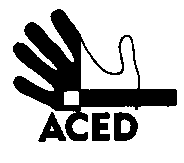 Ex.mos. SenhoresProvedor de Justiça; Inspecção-Geral dos Serviços de Justiça; Ministro da Justiça;C/cPresidente da República; Presidente da Assembleia da República; Presidente da Comissão de Assuntos Constitucionais, Direitos, Liberdades e Garantias da A.R.; Presidente da Comissão de Direitos Humanos da Ordem dos Advogados; Comissão Nacional para os Direitos HumanosLisboa, 12-01-2014N.Refª n.º 08/apd/14Assunto: micoses em Vale de JudeusHá dezenas de reclusos com micoses, há meses por tratar. Em anexo seguem fotos de um dos atingidos pela maleita.Na esperança de que os cuidados de saúde possam chegar, foram-nos enviadas as fotos em anexo. A quem de direito.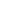 A Direcção